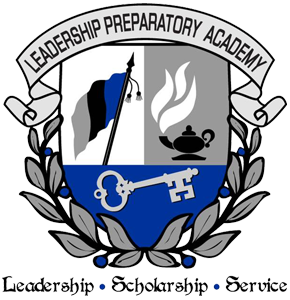 Leadership Preparatory Academy PTO Meeting  January 11, 2017Agenda Call to OrderPledge of AllegianceWelcomeAdoption of AgendaOfficer’s ReportsPresident ReportTreasurer ReportCommittee ReportsCommunicationCommunity PartnershipsNominations School StoreFundraising Bylaws CommitteeRoom ParentMembershipAdjournmentNOTES __________________________________________________________________ _____________________________________________________________________________________________________________________________________________________________________________________________________________________________________________________________________________________________________________________________________________________________________________________________________________________________________________________________________________________________________________________________________________________________________________________________________________________________________________________________________________________________________________________